МИНИСТЕРСТВО ПРОСВЕЩЕНИЯ РОССИЙСКОЙ ФЕДЕРАЦИИ‌Министерство образования и молодежной политики Свердловской области‌‌ ‌Управление образования Администрации Артинского городского округа‌​МАОУ "Азигуловская СОШ"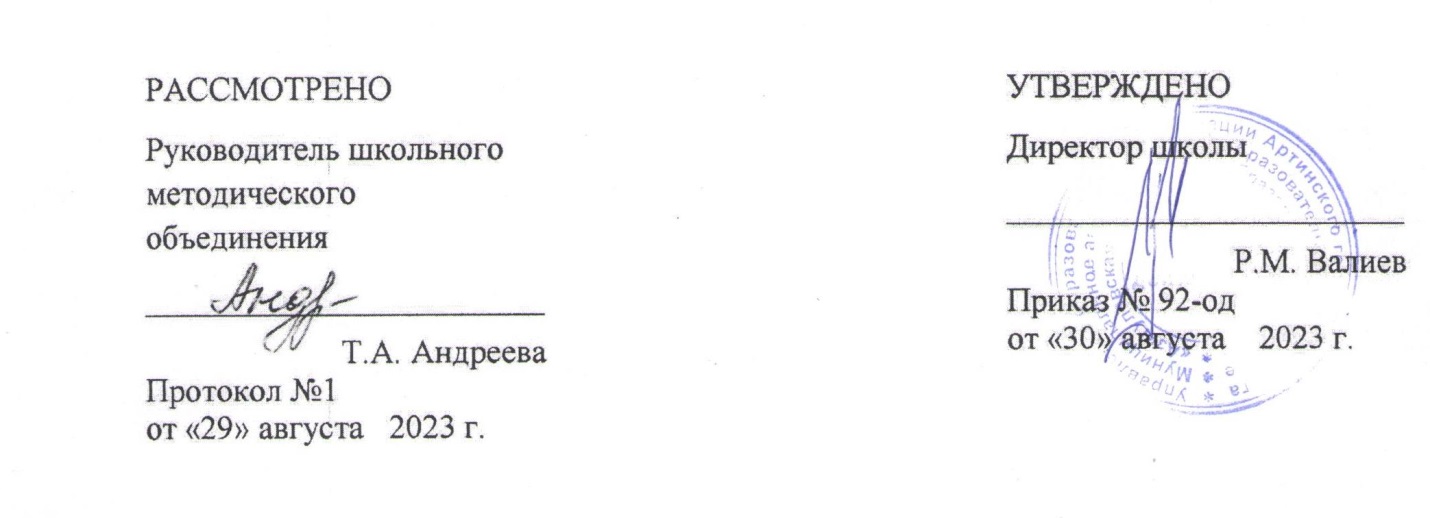 ‌РАБОЧАЯ ПРОГРАММА(ID 2940081)учебного предмета «Алгебра и начала математического анализа. Базовый уровень»для обучающихся 10-11 классов ​с. Азигулово ‌ 2023‌​ПОЯСНИТЕЛЬНАЯ ЗАПИСКАРабочая программа учебного курса «Алгебра и начала математического анализа» базового уровня для обучающихся 10 –11 классов разработана на основе Федерального государственного образовательного стандарта среднего общего образования, с учётом современных мировых требований, предъявляемых к математическому образованию, и традиций российского образования. Реализация программы обеспечивает овладение ключевыми компетенциями, составляющими основу для саморазвития и непрерывного образования, целостность общекультурного, личностного и познавательного развития личности обучающихся. ЦЕЛИ ИЗУЧЕНИЯ УЧЕБНОГО КУРСАКурс «Алгебра и начала математического анализа» является одним из наиболее значимых в программе старшей школы, поскольку, с одной стороны, он обеспечивает инструментальную базу для изучения всех естественно-научных курсов, а с другой стороны, формирует логическое и абстрактное мышление учащихся на уровне, необходимом для освоения курсов информатики, обществознания, истории, словесности. В рамках данного курса учащиеся овладевают универсальным языком современной науки, которая формулирует свои достижения в математической форме. Курс алгебры и начал математического анализа закладывает основу для успешного овладения законами физики, химии, биологии, понимания основных тенденций экономики и общественной жизни, позволяет ориентироваться в современных цифровых и компьютерных технологиях, уверенно использовать их в повседневной жизни. В тоже время овладение абстрактными и логически строгими математическими конструкциями развивает умение находить закономерности, обосновывать истинность утверждения, использовать обобщение и конкретизацию, абстрагирование и аналогию, формирует креативное и критическое мышление. В ходе изучения алгебры и начал математического анализа в старшей школе учащиеся получают новый опыт решения прикладных задач, самостоятельного построения математических моделей реальных ситуаций и интерпретации полученных решений, знакомятся с примерами математических закономерностей в природе, науке и в искусстве, с выдающимися математическими открытиями и их авторами. Курс обладает значительным воспитательным потенциалом, который реализуется как через учебный материал, способствующий формированию научного мировоззрения, так и через специфику учебной деятельности, требующей самостоятельности, аккуратности, продолжительной концентрации внимания и ответственности за полученный результат. В основе методики обучения алгебре и началам математического анализа лежит деятельностный принцип обучения.Структура курса «Алгебра и начала математического анализа» включает следующие содержательно-методические линии: «Числа и вычисления», «Функции и графики», «Уравнения и неравенства», «Начала математического анализа», «Множества и логика». Все основные содержательно-методические линии изучаются на протяжении двух лет обучения в старшей школе, естественно дополняя друг друга и постепенно насыщаясь новыми темами и разделами. Данный курс является интегративным, поскольку объединяет в себе содержание нескольких математических дисциплин: алгебра, тригонометрия, математический анализ, теория множеств и др. По мере того как учащиеся овладевают всё более широким математическим аппаратом, у них последовательно формируется и совершенствуется умение строить математическую модель реальной ситуации, применять знания, полученные в курсе «Алгебра и начала математического анализа», для решения самостоятельно сформулированной математической задачи, а затем интерпретировать полученный результат. Содержательно-методическая линия «Числа и вычисления» завершает формирование навыков использования действительных чисел, которое было начато в основной школе. В старшей школе особое внимание уделяется формированию прочных вычислительных навыков, включающих в себя использование различных форм записи действительного числа, умение рационально выполнять действия с ними, делать прикидку, оценивать результат. Обучающиеся получают навыки приближённых вычислений, выполнения действий с числами, записанными в стандартной форме, использования математических констант, оценивания числовых выражений.Линия «Уравнения и неравенства» реализуется на протяжении всего обучения в старшей школе, поскольку в каждом разделе программы предусмотрено решение соответствующих задач. Обучающиеся овладевают различными методами решения целых, рациональных, иррациональных, показательных, логарифмических и тригонометрических уравнений, неравенств и их систем. Полученные умения используются при исследовании функций с помощью производной, решении прикладных задач и задач на нахождение наибольших и наименьших значений функции. Данная содержательная линия включает в себя также формирование умений выполнять расчёты по формулам, преобразования целых, рациональных, иррациональных и тригонометрических выражений, а также выражений, содержащих степени и логарифмы. Благодаря изучению алгебраического материала происходит дальнейшее развитие алгоритмического и абстрактного мышления учащихся, формируются навыки дедуктивных рассуждений, работы с символьными формами, представления закономерностей и зависимостей в виде равенств и неравенств. Алгебра предлагает эффективные инструменты для решения практических и естественно-научных задач, наглядно демонстрирует свои возможности как языка науки.Содержательно-методическая линия «Функции и графики» тесно переплетается с другими линиями курса, поскольку в каком-то смысле задаёт последовательность изучения материала. Изучение степенной, показательной, логарифмической и тригонометрических функций, их свойств и графиков, использование функций для решения задач из других учебных предметов и реальной жизни тесно связано как с математическим анализом, так и с решением уравнений и неравенств. При этом большое внимание уделяется формированию умения выражать формулами зависимости между различными величинами, исследовать полученные функции, строить их графики. Материал этой содержательной линии нацелен на развитие умений и навыков, позволяющих выражать зависимости между величинами в различной форме: аналитической, графической и словесной. Его изучение способствует развитию алгоритмического мышления, способности к обобщению и конкретизации, использованию аналогий.Содержательная линия «Начала математического анализа» позволяет существенно расширить круг как математических, так и прикладных задач, доступных обучающимся, у которых появляется возможность исследовать и строить графики функций, определять их наибольшие и наименьшие значения, вычислять площади фигур и объёмы тел, находить скорости и ускорения процессов. Данная содержательная линия открывает новые возможности построения математических моделей реальных ситуаций, нахождения наилучшего решения в прикладных, в том числе социально-экономических, задачах. Знакомство с основами математического анализа способствует развитию абстрактного, формально-логического и креативного мышления, формированию умений распознавать проявления законов математики в науке, технике и искусстве. Обучающиеся узнают о выдающихся результатах, полученных в ходе развития математики как науки, и их авторах.Содержательно-методическая линия «Множества и логика» в основном посвящена элементам теории множеств. Теоретико-множественные представления пронизывают весь курс школьной математики и предлагают наиболее универсальный язык, объединяющий все разделы математики и её приложений, они связывают разные математические дисциплины в единое целое. Поэтому важно дать возможность школьнику понимать теоретико-множественный язык современной математики и использовать его для выражения своих мыслей.В курсе «Алгебра и начала математического анализа» присутствуют также основы математического моделирования, которые призваны сформировать навыки построения моделей реальных ситуаций, исследования этих моделей с помощью аппарата алгебры и математического анализа и интерпретации полученных результатов. Такие задания вплетены в каждый из разделов программы, поскольку весь материал курса широко используется для решения прикладных задач. При решении реальных практических задач учащиеся развивают наблюдательность, умение находить закономерности, абстрагироваться, использовать аналогию, обобщать и конкретизировать проблему. Деятельность по формированию навыков решения прикладных задач организуется в процессе изучения всех тем курса «Алгебра и начала математического анализа».МЕСТО УЧЕБНОГО КУРСА В УЧЕБНОМ ПЛАНЕ​‌В учебном плане на изучение курса алгебры и начал математического анализа на базовом уровне отводится 2 часа в неделю в 10 классе и 3 часа в неделю в 11 классе, всего за два года обучения – 170 часов.‌‌СОДЕРЖАНИЕ УЧЕБНОГО КУРСА10 КЛАССЧисла и вычисленияРациональные числа. Обыкновенные и десятичные дроби, проценты, бесконечные периодические дроби. Арифметические операции с рациональными числами, преобразования числовых выражений. Применение дробей и процентов для решения прикладных задач из различных отраслей знаний и реальной жизни.Действительные числа. Рациональные и иррациональные числа. Арифметические операции с действительными числами. Приближённые вычисления, правила округления, прикидка и оценка результата вычислений. Степень с целым показателем. Стандартная форма записи действительного числа. Использование подходящей формы записи действительных чисел для решения практических задач и представления данных.Арифметический корень натуральной степени. Действия с арифметическими корнями натуральной степени.Синус, косинус и тангенс числового аргумента. Арксинус, арккосинус, арктангенс числового аргумента.Уравнения и неравенстваТождества и тождественные преобразования. Преобразование тригонометрических выражений. Основные тригонометрические формулы.Уравнение, корень уравнения. Неравенство, решение неравенства. Метод интервалов.Решение целых и дробно-рациональных уравнений и неравенств.Решение иррациональных уравнений и неравенств.Решение тригонометрических уравнений.Применение уравнений и неравенств к решению математических задач и задач из различных областей науки и реальной жизни.Функции и графикиФункция, способы задания функции. График функции. Взаимно обратные функции.Область определения и множество значений функции. Нули функции. Промежутки знакопостоянства. Чётные и нечётные функции.Степенная функция с натуральным и целым показателем. Её свойства и график. Свойства и график корня n-ой степени. Тригонометрическая окружность, определение тригонометрических функций числового аргумента.Начала математического анализаПоследовательности, способы задания последовательностей. Монотонные последовательности. Арифметическая и геометрическая прогрессии. Бесконечно убывающая геометрическая прогрессия. Сумма бесконечно убывающей геометрической прогрессии. Формула сложных процентов. Использование прогрессии для решения реальных задач прикладного характера.Множества и логикаМножество, операции над множествами. Диаграммы Эйлера―Венна. Применение теоретико-множественного аппарата для описания реальных процессов и явлений, при решении задач из других учебных предметов. Определение, теорема, следствие, доказательство.11 КЛАССЧисла и вычисленияНатуральные и целые числа. Признаки делимости целых чисел.Степень с рациональным показателем. Свойства степени.Логарифм числа. Десятичные и натуральные логарифмы.Уравнения и неравенстваПреобразование выражений, содержащих логарифмы.Преобразование выражений, содержащих степени с рациональным показателем.Примеры тригонометрических неравенств.Показательные уравнения и неравенства. Логарифмические уравнения и неравенства. Системы линейных уравнений. Решение прикладных задач с помощью системы линейных уравнений.Системы и совокупности рациональных уравнений и неравенств.Применение уравнений, систем и неравенств к решению математических задач и задач из различных областей науки и реальной жизни.Функции и графикиФункция. Периодические функции. Промежутки монотонности функции. Максимумы и минимумы функции. Наибольшее и наименьшее значение функции на промежутке.Тригонометрические функции, их свойства и графики.Показательная и логарифмическая функции, их свойства и графики. Использование графиков функций для решения уравнений и линейных систем.Использование графиков функций для исследования процессов и зависимостей, которые возникают при решении задач из других учебных предметов и реальной жизни.Начала математического анализаНепрерывные функции. Метод интервалов для решения неравенств.Производная функции. Геометрический и физический смысл производной. Производные элементарных функций. Формулы нахождения производной суммы, произведения и частного функций.Применение производной к исследованию функций на монотонность и экстремумы. Нахождение наибольшего и наименьшего значения функции на отрезке.Применение производной для нахождения наилучшего решения в прикладных задачах, для определения скорости процесса, заданного формулой или графиком.Первообразная. Таблица первообразных.Интеграл, его геометрический и физический смысл. Вычисление интеграла по формуле Ньютона―Лейбница.ПЛАНИРУЕМЫЕ РЕЗУЛЬТАТЫОсвоение учебного предмета «Математика» должно обеспечивать достижение на уровне среднего общего образования следующих личностных, метапредметных и предметных образовательных результатов: ЛИЧНОСТНЫЕ РЕЗУЛЬТАТЫЛичностные результаты освоения программы учебного предмета «Математика» характеризуются:Гражданское воспитание:сформированностью гражданской позиции обучающегося как активного и ответственного члена российского общества, представлением о математических основах функционирования различных структур, явлений, процедур гражданского общества (выборы, опросы и пр.), умением взаимодействовать с социальными институтами в соответствии с их функциями и назначением.Патриотическое воспитание:сформированностью российской гражданской идентичности, уважения к прошлому и настоящему российской математики, ценностным отношением к достижениям российских математиков и российской математической школы, к использованию этих достижений в других науках, технологиях, сферах экономики.Духовно-нравственного воспитания:осознанием духовных ценностей российского народа; сформированностью нравственного сознания, этического поведения, связанного с практическим применением достижений науки и деятельностью учёного; осознанием личного вклада в построение устойчивого будущего.Эстетическое воспитание:эстетическим отношением к миру, включая эстетику математических закономерностей, объектов, задач, решений, рассуждений; восприимчивостью к математическим аспектам различных видов искусства.Физическое воспитание:сформированностью умения применять математические знания в интересах здорового и безопасного образа жизни, ответственного отношения к своему здоровью (здоровое питание, сбалансированный режим занятий и отдыха, регулярная физическая активность); физического совершенствования, при занятиях спортивно-оздоровительной деятельностью.Трудовое воспитание:готовностью к труду, осознанием ценности трудолюбия; интересом к различным сферам профессиональной деятельности, связанным с математикой и её приложениями, умением совершать осознанный выбор будущей профессии и реализовывать собственные жизненные планы; готовностью и способностью к математическому образованию и самообразованию на протяжении всей жизни; готовностью к активному участию в решении практических задач математической направленности.Экологическое воспитание:сформированностью экологической культуры, пониманием влияния социально-экономических процессов на состояние природной и социальной среды, осознанием глобального характера экологических проблем; ориентацией на применение математических знаний для решения задач в области окружающей среды, планирования поступков и оценки их возможных последствий для окружающей среды.Ценности научного познания: сформированностью мировоззрения, соответствующего современному уровню развития науки и общественной практики, пониманием математической науки как сферы человеческой деятельности, этапов её развития и значимости для развития цивилизации; овладением языком математики и математической культурой как средством познания мира; готовностью осуществлять проектную и исследовательскую деятельность индивидуально и в группе.МЕТАПРЕДМЕТНЫЕ РЕЗУЛЬТАТЫМетапредметные результаты освоения программы учебного предмета «Математика» характеризуются овладением универсальными познавательными действиями, универсальными коммуникативными действиями, универсальными регулятивными действиями.1) Универсальные познавательные действия, обеспечивают формирование базовых когнитивных процессов обучающихся (освоение методов познания окружающего мира; применение логических, исследовательских операций, умений работать с информацией).Базовые логические действия:выявлять и характеризовать существенные признаки математических объектов, понятий, отношений между понятиями; формулировать определения понятий; устанавливать существенный признак классификации, основания для обобщения и сравнения, критерии проводимого анализа;воспринимать, формулировать и преобразовывать суждения: утвердительные и отрицательные, единичные, частные и общие; условные;выявлять математические закономерности, взаимосвязи и противоречия в фактах, данных, наблюдениях и утверждениях; предлагать критерии для выявления закономерностей и противоречий; делать выводы с использованием законов логики, дедуктивных и индуктивных умозаключений, умозаключений по аналогии;проводить самостоятельно доказательства математических утверждений (прямые и от противного), выстраивать аргументацию, приводить примеры и контрпримеры; обосновывать собственные суждения и выводы;выбирать способ решения учебной задачи (сравнивать несколько вариантов решения, выбирать наиболее подходящий с учётом самостоятельно выделенных критериев).Базовые исследовательские действия:использовать вопросы как исследовательский инструмент познания; формулировать вопросы, фиксирующие противоречие, проблему, устанавливать искомое и данное, формировать гипотезу, аргументировать свою позицию, мнение;проводить самостоятельно спланированный эксперимент, исследование по установлению особенностей математического объекта, явления, процесса, выявлению зависимостей между объектами, явлениями, процессами;самостоятельно формулировать обобщения и выводы по результатам проведённого наблюдения, исследования, оценивать достоверность полученных результатов, выводов и обобщений;прогнозировать возможное развитие процесса, а также выдвигать предположения о его развитии в новых условиях.Работа с информацией:выявлять дефициты информации, данных, необходимых для ответа на вопрос и для решения задачи;выбирать информацию из источников различных типов, анализировать, систематизировать и интерпретировать информацию различных видов и форм представления;структурировать информацию, представлять её в различных формах, иллюстрировать графически;оценивать надёжность информации по самостоятельно сформулированным критериям.2) Универсальные коммуникативные действия, обеспечивают сформированность социальных навыков обучающихся.Общение:воспринимать и формулировать суждения в соответствии с условиями и целями общения; ясно, точно, грамотно выражать свою точку зрения в устных и письменных текстах, давать пояснения по ходу решения задачи, комментировать полученный результат; в ходе обсуждения задавать вопросы по существу обсуждаемой темы, проблемы, решаемой задачи, высказывать идеи, нацеленные на поиск решения; сопоставлять свои суждения с суждениями других участников диалога, обнаруживать различие и сходство позиций; в корректной форме формулировать разногласия, свои возражения;представлять результаты решения задачи, эксперимента, исследования, проекта; самостоятельно выбирать формат выступления с учётом задач презентации и особенностей аудитории.Сотрудничество:понимать и использовать преимущества командной и индивидуальной работы при решении учебных задач; принимать цель совместной деятельности, планировать организацию совместной работы, распределять виды работ, договариваться, обсуждать процесс и результат работы; обобщать мнения нескольких людей;участвовать в групповых формах работы (обсуждения, обмен мнений, «мозговые штурмы» и иные); выполнять свою часть работы и координировать свои действия с другими членами команды; оценивать качество своего вклада в общий продукт по критериям, сформулированным участниками взаимодействия.3) Универсальные регулятивные действия, обеспечивают формирование смысловых установок и жизненных навыков личности.Самоорганизация: составлять план, алгоритм решения задачи, выбирать способ решения с учётом имеющихся ресурсов и собственных возможностей, аргументировать и корректировать варианты решений с учётом новой информации.Самоконтроль:владеть навыками познавательной рефлексии как осознания совершаемых действий и мыслительных процессов, их результатов; владеть способами самопроверки, самоконтроля процесса и результата решения математической задачи;предвидеть трудности, которые могут возникнуть при решении задачи, вносить коррективы в деятельность на основе новых обстоятельств, данных, найденных ошибок, выявленных трудностей;оценивать соответствие результата цели и условиям, объяснять причины достижения или недостижения результатов деятельности, находить ошибку, давать оценку приобретённому опыту.ПРЕДМЕТНЫЕ РЕЗУЛЬТАТЫОсвоение учебного курса «Алгебра и начала математического анализа» на уровне среднего общего образования должно обеспечивать достижение следующих предметных образовательных результатов:10 КЛАССЧисла и вычисленияОперировать понятиями: рациональное и действительное число, обыкновенная и десятичная дробь, проценты.Выполнять арифметические операции с рациональными и действительными числами.Выполнять приближённые вычисления, используя правила округления, делать прикидку и оценку результата вычислений.Оперировать понятиями: степень с целым показателем; стандартная форма записи действительного числа, корень натуральной степени; использовать подходящую форму записи действительных чисел для решения практических задач и представления данных.Оперировать понятиями: синус, косинус и тангенс произвольного угла; использовать запись произвольного угла через обратные тригонометрические функции.Уравнения и неравенстваОперировать понятиями: тождество, уравнение, неравенство; целое, рациональное, иррациональное уравнение, неравенство; тригонометрическое уравнение;Выполнять преобразования тригонометрических выражений и решать тригонометрические уравнения.Выполнять преобразования целых, рациональных и иррациональных выражений и решать основные типы целых, рациональных и иррациональных уравнений и неравенств.Применять уравнения и неравенства для решения математических задач и задач из различных областей науки и реальной жизни.Моделировать реальные ситуации на языке алгебры, составлять выражения, уравнения, неравенства по условию задачи, исследовать построенные модели с использованием аппарата алгебры.Функции и графикиОперировать понятиями: функция, способы задания функции, область определения и множество значений функции, график функции, взаимно обратные функции.Оперировать понятиями: чётность и нечётность функции, нули функции, промежутки знакопостоянства.Использовать графики функций для решения уравнений.Строить и читать графики линейной функции, квадратичной функции, степенной функции с целым показателем.Использовать графики функций для исследования процессов и зависимостей при решении задач из других учебных предметов и реальной жизни; выражать формулами зависимости между величинами.Начала математического анализаОперировать понятиями: последовательность, арифметическая и геометрическая прогрессии.Оперировать понятиями: бесконечно убывающая геометрическая прогрессия, сумма бесконечно убывающей геометрической прогрессии.Задавать последовательности различными способами.Использовать свойства последовательностей и прогрессий для решения реальных задач прикладного характера.Множества и логикаОперировать понятиями: множество, операции над множествами.Использовать теоретико-множественный аппарат для описания реальных процессов и явлений, при решении задач из других учебных предметов.Оперировать понятиями: определение, теорема, следствие, доказательство.11 КЛАССЧисла и вычисленияОперировать понятиями: натуральное, целое число; использовать признаки делимости целых чисел, разложение числа на простые множители для решения задач.Оперировать понятием: степень с рациональным показателем.Оперировать понятиями: логарифм числа, десятичные и натуральные логарифмы.Уравнения и неравенстваПрименять свойства степени для преобразования выражений; оперировать понятиями: показательное уравнение и неравенство; решать основные типы показательных уравнений и неравенств.Выполнять преобразования выражений, содержащих логарифмы; оперировать понятиями: логарифмическое уравнение и неравенство; решать основные типы логарифмических уравнений и неравенств.Находить решения простейших тригонометрических неравенств.Оперировать понятиями: система линейных уравнений и её решение; использовать систему линейных уравнений для решения практических задач.Находить решения простейших систем и совокупностей рациональных уравнений и неравенств.Моделировать реальные ситуации на языке алгебры, составлять выражения, уравнения, неравенства и системы по условию задачи, исследовать построенные модели с использованием аппарата алгебры.Функции и графикиОперировать понятиями: периодическая функция, промежутки монотонности функции, точки экстремума функции, наибольшее и наименьшее значения функции на промежутке; использовать их для исследования функции, заданной графиком.Оперировать понятиями: графики показательной, логарифмической и тригонометрических функций; изображать их на координатной плоскости и использовать для решения уравнений и неравенств. Изображать на координатной плоскости графики линейных уравнений и использовать их для решения системы линейных уравнений.Использовать графики функций для исследования процессов и зависимостей из других учебных дисциплин.Начала математического анализаОперировать понятиями: непрерывная функция; производная функции; использовать геометрический и физический смысл производной для решения задач.Находить производные элементарных функций, вычислять производные суммы, произведения, частного функций.Использовать производную для исследования функции на монотонность и экстремумы, применять результаты исследования к построению графиков.Использовать производную для нахождения наилучшего решения в прикладных, в том числе социально-экономических, задачах.Оперировать понятиями: первообразная и интеграл; понимать геометрический и физический смысл интеграла.Находить первообразные элементарных функций; вычислять интеграл по формуле Ньютона–Лейбница.Решать прикладные задачи, в том числе социально-экономического и физического характера, средствами математического анализа. ТЕМАТИЧЕСКОЕ ПЛАНИРОВАНИЕ  10 КЛАСС  11 КЛАСС  ПОУРОЧНОЕ ПЛАНИРОВАНИЕ  10 КЛАСС  11 КЛАСС УЧЕБНО-МЕТОДИЧЕСКОЕ ОБЕСПЕЧЕНИЕ ОБРАЗОВАТЕЛЬНОГО ПРОЦЕССАОБЯЗАТЕЛЬНЫЕ УЧЕБНЫЕ МАТЕРИАЛЫ ДЛЯ УЧЕНИКА​‌• Математика: алгебра и начала математического анализа, геометрия. Алгебра и начала математического анализа, 10-11 классы/ Алимов Ш.А., Колягин Ю.М., Ткачева М.В. и другие, Акционерное общество «Издательство «Просвещение»‌​​‌‌​МЕТОДИЧЕСКИЕ МАТЕРИАЛЫ ДЛЯ УЧИТЕЛЯ​‌Методические рекомендации к учебнику 10-11‌​ЦИФРОВЫЕ ОБРАЗОВАТЕЛЬНЫЕ РЕСУРСЫ И РЕСУРСЫ СЕТИ ИНТЕРНЕТ​​‌‌​№ п/п Наименование разделов и тем программы Количество часовКоличество часовКоличество часовЭлектронные (цифровые) образовательные ресурсы № п/п Наименование разделов и тем программы Всего Контрольные работы Практические работы Электронные (цифровые) образовательные ресурсы 1Множества рациональных и действительных чисел. Рациональные уравнения и неравенства 14  1 2Функции и графики. Степень с целым показателем 6 3Арифметический корень n–ой степени. Иррациональные уравнения и неравенства 18  1 4Формулы тригонометрии.Тригонометрические уравнения 22  1 5Последовательности и прогрессии 5 6Повторение, обобщение, систематизация знаний 3  1 ОБЩЕЕ КОЛИЧЕСТВО ЧАСОВ ПО ПРОГРАММЕОБЩЕЕ КОЛИЧЕСТВО ЧАСОВ ПО ПРОГРАММЕ 68  4  0 № п/п Наименование разделов и тем программы Количество часовКоличество часовКоличество часовЭлектронные (цифровые) образовательные ресурсы № п/п Наименование разделов и тем программы Всего Контрольные работы Практические работы Электронные (цифровые) образовательные ресурсы 1Степень с рациональным показателем. Показательная функция. Показательные уравнения и неравенства 12  1 2Логарифмическая функция. Логарифмические уравнения и неравенства 12 3Тригонометрические функции и их графики. Тригонометрические неравенства 9  1 4Производная. Применение производной 24  1 5Интеграл и его применения 9 6Системы уравнений 12  1 7Натуральные и целые числа 6 8Повторение, обобщение, систематизация знаний 18  2 ОБЩЕЕ КОЛИЧЕСТВО ЧАСОВ ПО ПРОГРАММЕОБЩЕЕ КОЛИЧЕСТВО ЧАСОВ ПО ПРОГРАММЕ 102  6  0 № п/п Тема урока Количество часовКоличество часовКоличество часовДата изучения Электронные цифровые образовательные ресурсы № п/п Тема урока Всего Контрольные работы Практические работы Дата изучения Электронные цифровые образовательные ресурсы 1Множество, операции над множествами. Диаграммы Эйлера―Венна 1 2Рациональные числа. Обыкновенные и десятичные дроби, проценты, бесконечные периодические дроби 1 3Арифметические операции с рациональными числами, преобразования числовых выражений 1 4Применение дробей и процентов для решения прикладных задач из различных отраслей знаний и реальной жизни 1 5Применение дробей и процентов для решения прикладных задач из различных отраслей знаний и реальной жизни 1 6Действительные числа. Рациональные и иррациональные числа 1 7Арифметические операции с действительными числами 1 8Приближённые вычисления, правила округления, прикидка и оценка результата вычислений 1 9Тождества и тождественные преобразования 1 10Уравнение, корень уравнения 1 11Неравенство, решение неравенства 1 12Метод интервалов 1 13Решение целых и дробно-рациональных уравнений и неравенств 1 14Контрольная работа по теме "Множества рациональных и действительных чисел. Рациональные уравнения и неравенств" 1  1 15Функция, способы задания функции. Взаимно обратные функции 1 16График функции. Область определения и множество значений функции. Нули функции. Промежутки знакопостоянства 1 17Чётные и нечётные функции 1 18Степень с целым показателем. Стандартная форма записи действительного числа 1 19Использование подходящей формы записи действительных чисел для решения практических задач и представления данных 1 20Степенная функция с натуральным и целым показателем. Её свойства и график 1 21Арифметический корень натуральной степени 1 22Арифметический корень натуральной степени 1 23Свойства арифметического корня натуральной степени 1 24Свойства арифметического корня натуральной степени 1 25Свойства арифметического корня натуральной степени 1 26Действия с арифметическими корнями n–ой степени 1 27Действия с арифметическими корнями n–ой степени 1 28Действия с арифметическими корнями n–ой степени 1 29Действия с арифметическими корнями n–ой степени 1 30Действия с арифметическими корнями n–ой степени 1 31Решение иррациональных уравнений и неравенств 1 32Решение иррациональных уравнений и неравенств 1 33Решение иррациональных уравнений и неравенств 1 34Решение иррациональных уравнений и неравенств 1 35Решение иррациональных уравнений и неравенств 1 36Свойства и график корня n-ой степени 1 37Свойства и график корня n-ой степени 1 38Контрольная работа по теме "Арифметический корень n–ой степени. Иррациональные уравнения и неравенства" 1  1 39Синус, косинус и тангенс числового аргумента 1 40Синус, косинус и тангенс числового аргумента 1 41Арксинус, арккосинус и арктангенс числового аргумента 1 42Арксинус, арккосинус и арктангенс числового аргумента 1 43Тригонометрическая окружность, определение тригонометрических функций числового аргумента 1 44Тригонометрическая окружность, определение тригонометрических функций числового аргумента 1 45Основные тригонометрические формулы 1 46Основные тригонометрические формулы 1 47Основные тригонометрические формулы 1 48Основные тригонометрические формулы 1 49Преобразование тригонометрических выражений 1 50Преобразование тригонометрических выражений 1 51Преобразование тригонометрических выражений 1 52Преобразование тригонометрических выражений 1 53Преобразование тригонометрических выражений 1 54Решение тригонометрических уравнений 1 55Решение тригонометрических уравнений 1 56Решение тригонометрических уравнений 1 57Решение тригонометрических уравнений 1 58Решение тригонометрических уравнений 1 59Решение тригонометрических уравнений 1 60Контрольная работа по теме "Формулы тригонометрии. Тригонометрические уравнения" 1  1 61Последовательности, способы задания последовательностей. Монотонные последовательности 1 62Арифметическая и геометрическая прогрессии. Использование прогрессии для решения реальных задач прикладного характера 1 63Бесконечно убывающая геометрическая прогрессия. Сумма бесконечно убывающей геометрической прогрессии 1 64Формула сложных процентов 1 65Формула сложных процентов 1 66Обобщение, систематизация знаний за курс алгебры и начал математического анализа 10 класса 1 67Итоговая контрольная работа 1  1 68Обобщение, систематизация знаний за курс алгебры и начал математического анализа 10 класса 1 ОБЩЕЕ КОЛИЧЕСТВО ЧАСОВ ПО ПРОГРАММЕОБЩЕЕ КОЛИЧЕСТВО ЧАСОВ ПО ПРОГРАММЕ 68  4  0 № п/п Тема урока Количество часовКоличество часовКоличество часовДата изучения Электронные цифровые образовательные ресурсы № п/п Тема урока Всего Контрольные работы Практические работы Дата изучения Электронные цифровые образовательные ресурсы 1Степень с рациональным показателем 1 2Свойства степени 1 3Преобразование выражений, содержащих рациональные степени 1 4Преобразование выражений, содержащих рациональные степени 1 5Преобразование выражений, содержащих рациональные степени 1 6Показательные уравнения и неравенства 1 7Показательные уравнения и неравенства 1 8Показательные уравнения и неравенства 1 9Показательные уравнения и неравенства 1 10Показательные уравнения и неравенства 1 11Показательная функция, её свойства и график 1 12Контрольная работа по теме "Степень с рациональным показателем. Показательная функция. Показательные уравнения и неравенства" 1  1 13Логарифм числа 1 14Десятичные и натуральные логарифмы 1 15Преобразование выражений, содержащих логарифмы 1 16Преобразование выражений, содержащих логарифмы 1 17Преобразование выражений, содержащих логарифмы 1 18Преобразование выражений, содержащих логарифмы 1 19Логарифмические уравнения и неравенства 1 20Логарифмические уравнения и неравенства 1 21Логарифмические уравнения и неравенства 1 22Логарифмические уравнения и неравенства 1 23Логарифмическая функция, её свойства и график 1 24Логарифмическая функция, её свойства и график 1 25Тригонометрические функции, их свойства и графики 1 26Тригонометрические функции, их свойства и графики 1 27Тригонометрические функции, их свойства и графики 1 28Тригонометрические функции, их свойства и графики 1 29Примеры тригонометрических неравенств 1 30Примеры тригонометрических неравенств 1 31Примеры тригонометрических неравенств 1 32Примеры тригонометрических неравенств 1 33Контрольная работа по теме "Логарифмическая функция. Логарифмические уравнения и неравенства.Тригонометрические функции и их графики.Тригонометрические неравенства" 1  1 34Непрерывные функции 1 35Метод интервалов для решения неравенств 1 36Метод интервалов для решения неравенств 1 37Производная функции 1 38Производная функции 1 39Геометрический и физический смысл производной 1 40Геометрический и физический смысл производной 1 41Производные элементарных функций 1 42Производные элементарных функций 1 43Производная суммы, произведения, частного функций 1 44Производная суммы, произведения, частного функций 1 45Производная суммы, произведения, частного функций 1 46Применение производной к исследованию функций на монотонность и экстремумы 1 47Применение производной к исследованию функций на монотонность и экстремумы 1 48Применение производной к исследованию функций на монотонность и экстремумы 1 49Применение производной к исследованию функций на монотонность и экстремумы 1 50Нахождение наибольшего и наименьшего значения функции на отрезке 1 51Нахождение наибольшего и наименьшего значения функции на отрезке 1 52Нахождение наибольшего и наименьшего значения функции на отрезке 1 53Нахождение наибольшего и наименьшего значения функции на отрезке 1 54Нахождение наибольшего и наименьшего значения функции на отрезке 1 55Нахождение наибольшего и наименьшего значения функции на отрезке 1 56Применение производной для нахождения наилучшего решения в прикладных задачах, для определения скорости процесса, заданного формулой или графиком 1 57Контрольная работа по теме "Производная. Применение производной" 1  1 58Первообразная. Таблица первообразных 1 59Первообразная. Таблица первообразных 1 60Интеграл, геометрический и физический смысл интеграла 1 61Интеграл, геометрический и физический смысл интеграла 1 62Интеграл, геометрический и физический смысл интеграла 1 63Вычисление интеграла по формуле Ньютона―Лейбница 1 64Вычисление интеграла по формуле Ньютона―Лейбница 1 65Вычисление интеграла по формуле Ньютона―Лейбница 1 66Вычисление интеграла по формуле Ньютона―Лейбница 1 67Системы линейных уравнений 1 68Системы линейных уравнений 1 69Решение прикладных задач с помощью системы линейных уравнений 1 70Решение прикладных задач с помощью системы линейных уравнений 1 71Системы и совокупности целых, рациональных, иррациональных, показательных, логарифмических уравнений и неравенств 1 72Системы и совокупности целых, рациональных, иррациональных, показательных, логарифмических уравнений и неравенств 1 73Системы и совокупности целых, рациональных, иррациональных, показательных, логарифмических уравнений и неравенств 1 74Системы и совокупности целых, рациональных, иррациональных, показательных, логарифмических уравнений и неравенств 1 75Использование графиков функций для решения уравнений и систем 1 76Использование графиков функций для решения уравнений и систем 1 77Применение уравнений, систем и неравенств к решению математических задач и задач из различных областей науки и реальной жизни 1 78Контрольная работа по теме "Интеграл и его применения. Системы уравнений" 1  1 79Натуральные и целые числа в задачах из реальной жизни 1 80Натуральные и целые числа в задачах из реальной жизни 1 81Натуральные и целые числа в задачах из реальной жизни 1 82Признаки делимости целых чисел 1 83Признаки делимости целых чисел 1 84Признаки делимости целых чисел 1 85Повторение, обобщение, систематизация знаний. Уравнения 1 86Повторение, обобщение, систематизация знаний. Уравнения 1 87Повторение, обобщение, систематизация знаний. Уравнения 1 88Повторение, обобщение, систематизация знаний. Уравнения 1 89Повторение, обобщение, систематизация знаний. Уравнения 1 90Повторение, обобщение, систематизация знаний. Уравнения 1 91Повторение, обобщение, систематизация знаний. Неравенства 1 92Повторение, обобщение, систематизация знаний. Неравенства 1 93Повторение, обобщение, систематизация знаний. Неравенства 1 94Повторение, обобщение, систематизация знаний. Неравенства 1 95Повторение, обобщение, систематизация знаний. Системы уравнений 1 96Повторение, обобщение, систематизация знаний. Системы уравнений 1 97Повторение, обобщение, систематизация знаний. Функции 1 98Повторение, обобщение, систематизация знаний. Функции 1 99Итоговая контрольная работа 1  1 100Итоговая контрольная работа 1  1 101Обобщение, систематизация знаний за курс алгебры и начал математического анализа 10-11 классов 1 102Обобщение, систематизация знаний за курс алгебры и начал математического анализа 10-11 классов 1 ОБЩЕЕ КОЛИЧЕСТВО ЧАСОВ ПО ПРОГРАММЕОБЩЕЕ КОЛИЧЕСТВО ЧАСОВ ПО ПРОГРАММЕ 102  6  0 